PENERAPAN SENAM HAMIL PADA IBU TRIMESTER IIIDI WILAYAH PUSKESMAS PUTRI AYUKOTA JAMBI TAHUN 2022 KARYA TULIS ILMIAHDiajurkan Sebagai Salah Satu Syarat Dalam Menyelesaikan Pendidikan Diploma III Keperawatan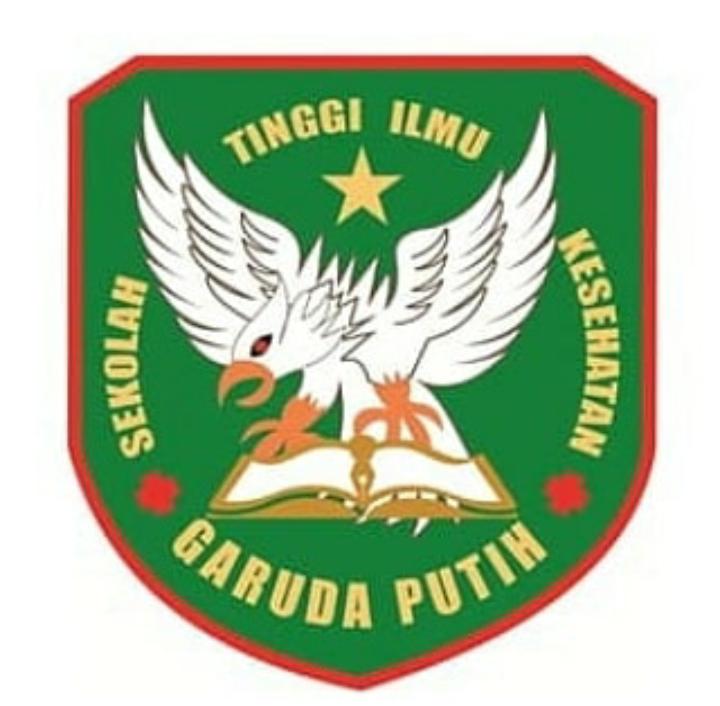 DI SUSUN OLEH :NOVITA MELLINDA2019.20.1531PROGRAM STUDI D-III KEPERAWATAN SEKOLAH TINGGI ILUMKESEHATAN GARUDA PUTIH JAMBITAHUN 2022